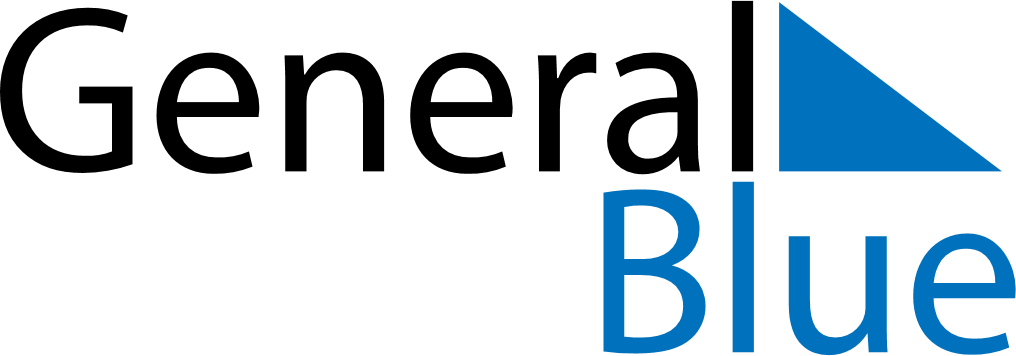 Q1 2027 CalendarSvalbard and Jan MayenQ1 2027 CalendarSvalbard and Jan MayenQ1 2027 CalendarSvalbard and Jan MayenQ1 2027 CalendarSvalbard and Jan MayenQ1 2027 CalendarSvalbard and Jan MayenQ1 2027 CalendarSvalbard and Jan MayenQ1 2027 CalendarSvalbard and Jan MayenJanuary 2027January 2027January 2027January 2027January 2027January 2027January 2027January 2027January 2027MONTUETUEWEDTHUFRISATSUN123455678910111212131415161718191920212223242526262728293031February 2027February 2027February 2027February 2027February 2027February 2027February 2027February 2027February 2027MONTUETUEWEDTHUFRISATSUN12234567899101112131415161617181920212223232425262728March 2027March 2027March 2027March 2027March 2027March 2027March 2027March 2027March 2027MONTUETUEWEDTHUFRISATSUN1223456789910111213141516161718192021222323242526272829303031Jan 1: New Year’s DayFeb 7: CarnivalFeb 14: Mother’s DayMar 21: Palm SundayMar 25: Maundy ThursdayMar 26: Good FridayMar 28: Easter SundayMar 29: Easter Monday